CVC MissionTo serve the professional interests of chapter members by enhancing expertise through project management education and training, supporting PMI certifications, and promoting association with other project management professionals.To serve the professional interests of chapter members by enhancing expertise through project management education and training, supporting PMI certifications, and promoting association with other project management professionals.To serve the professional interests of chapter members by enhancing expertise through project management education and training, supporting PMI certifications, and promoting association with other project management professionals.To serve the professional interests of chapter members by enhancing expertise through project management education and training, supporting PMI certifications, and promoting association with other project management professionals.To serve the professional interests of chapter members by enhancing expertise through project management education and training, supporting PMI certifications, and promoting association with other project management professionals.To serve the professional interests of chapter members by enhancing expertise through project management education and training, supporting PMI certifications, and promoting association with other project management professionals.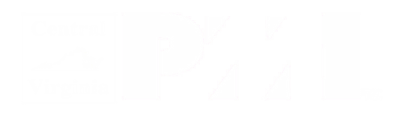 PMI Central Virginia Chapter - Board of Directors MeetingPMI Central Virginia Chapter - Board of Directors MeetingPMI Central Virginia Chapter - Board of Directors MeetingPMI Central Virginia Chapter - Board of Directors MeetingPMI Central Virginia Chapter - Board of Directors MeetingPMI Central Virginia Chapter - Board of Directors MeetingPMI Central Virginia Chapter - Board of Directors MeetingPMI Central Virginia Chapter - Board of Directors MeetingPMI Central Virginia Chapter - Board of Directors MeetingWednesday February 6, 2019 6:00pmWednesday February 6, 2019 6:00pmWednesday February 6, 2019 6:00pmWednesday February 6, 2019 6:00pmWednesday February 6, 2019 6:00pmWednesday February 6, 2019 6:00pmWednesday February 6, 2019 6:00pmWednesday February 6, 2019 6:00pmWednesday February 6, 2019 6:00pmLegends Grille1601 Willow Lawn Dr #840Richmond, VA 23230No minimumLegends Grille1601 Willow Lawn Dr #840Richmond, VA 23230No minimumLegends Grille1601 Willow Lawn Dr #840Richmond, VA 23230No minimumLegends Grille1601 Willow Lawn Dr #840Richmond, VA 23230No minimumDial in: 641-715-3288 Access code: 701563Internet: LegendsGrille1 OR LegendsGrille2Internet Password: legends1 OR legends2Dial in: 641-715-3288 Access code: 701563Internet: LegendsGrille1 OR LegendsGrille2Internet Password: legends1 OR legends2Dial in: 641-715-3288 Access code: 701563Internet: LegendsGrille1 OR LegendsGrille2Internet Password: legends1 OR legends2Dial in: 641-715-3288 Access code: 701563Internet: LegendsGrille1 OR LegendsGrille2Internet Password: legends1 OR legends2Dial in: 641-715-3288 Access code: 701563Internet: LegendsGrille1 OR LegendsGrille2Internet Password: legends1 OR legends2Attendees & Quorum StatusAttendees & Quorum StatusAttendees & Quorum StatusAttendees & Quorum StatusAttendees & Quorum StatusAttendees & Quorum StatusAttendees & Quorum StatusAttendees & Quorum StatusAttendees & Quorum StatusExecutive Board MembersExecutive Board MembersExecutive Board MembersExecutive Board MembersExecutive Board MembersExecutive Board MembersExecutive Board MembersExecutive Board MembersExecutive Board MembersPresidentPresidentSharon Robbins, PMPA A Executive VP Kelly Evans, PMP Kelly Evans, PMP  AVP CommunicationVP CommunicationJames Bumpas, PMPAAVP EducationGail Gilstrap, PMP, ACPGail Gilstrap, PMP, ACPPVP OperationsVP OperationsRonald Younger, PMPVP FinanceEd Foster, PMPEd Foster, PMPADirectorsDirectorsDirectorsDirectorsDirectorsDirectorsDirectorsDirectorsDirectorsAdvertisingAdvertisingOpenOutreachOpenOpenProf DevelopmentProf DevelopmentOpenPartnershipsOpenOpenCharlottesvilleCharlottesvilleBrent Rodgers, PMPPMIEF CoordinatorBrett Sheffield, PMPBrett Sheffield, PMPCorrespondenceCorrespondence  David Brown, PMPPMO Practice GroupOpenOpen*Innovation* *Innovation* Lead??Registration OperationsLeslie DeBruyn, PMPLeslie DeBruyn, PMPEvent OperationsEvent OperationsDavid Maynard, PMPRichmondOpenOpenEvent PlanningEvent PlanningOpenSecretarySuresh Raju, PMP, PgMP, RMP, ACPSuresh Raju, PMP, PgMP, RMP, ACPAFinancial OversightFinancial OversightNeil Halpert, CPA, PMP, CSMSponsorshipOpenOpenFLiPMFLiPMJennifer Romero-Greene, PMP, PMI-ACP, SAFeSymposiumGail Gilstrap, PMP, ACP - Remove??Gail Gilstrap, PMP, ACP - Remove??GOV Practice Group GOV Practice Group OpenTechnologyOpenOpenMarketing Marketing OpenToastmastersDavid Feild, PMPDavid Feild, PMPMembershipMembershipJason Plotkin, PMPVolunteerismPhil Doty, PMP, PgMP, RMPPhil Doty, PMP, PgMP, RMPMilitary LiaisonMilitary LiaisonKatya Whitaker WebmasterOpenOpenAlso PresentAlso PresentAlso PresentAlso PresentAlso PresentAlso PresentAlso PresentAlso PresentAlso PresentBob Ramos, David Brown, Phil DotyBob Ramos, David Brown, Phil DotyBob Ramos, David Brown, Phil DotyBob Ramos, David Brown, Phil DotyBob Ramos, David Brown, Phil DotyBob Ramos, David Brown, Phil DotyBob Ramos, David Brown, Phil DotyBob Ramos, David Brown, Phil DotyBob Ramos, David Brown, Phil Doty		A= Attended; P= On-Phone		A= Attended; P= On-Phone		A= Attended; P= On-Phone		A= Attended; P= On-Phone		A= Attended; P= On-Phone		A= Attended; P= On-Phone		A= Attended; P= On-Phone		A= Attended; P= On-Phone		A= Attended; P= On-PhoneAgendaAgendaAgendaAgendaAgenda ItemPersonDiscussion/MotionOpen Meeting – James/KellyOpen Meeting – James/KellyOpen Meeting – James/KellyOpen Meeting – James/KellyReview & Approve AgendaSharonKelly/EdReview & Approve Prior BoD Meeting MinutesSharonKelly/RonStrategic ItemsStrategic ItemsStrategic ItemsStrategic Items2019 Plans for each VPAll - All Board members will be asked to share details regarding their 2019 plans; the plans were due Jan 31James: Will plan similar events like Volunteer Dinner in 2019 – Social Media plan – Community hours; T-Shirts for the participants – New Member Orientation (30 minutes) right before the Board Meeting; Dinner will be covered (4 per year) – New Member Swags – Will partner with Ron on Sponsorships.Gail: Presented the 2019 Plan Spreadsheet that was sent to the Board - Gail to use the Sound System to play music from iTunes during Dinner Meetings.Ron: Presented the 2019 Plan document that was sent to the Board.Sharon: 6 for the R5 LIM & 6 for Global LIM.2019 BudgetEd / All- Ed will share the budget provided to date for 2019- All members will be asked how their budget supports their 2019 plans- Budget document was reviewed.Motion: To vote on the Budget – Ron/James – All agreed.2019 Budget has been approved.PMI Core ServicesSharon / All - Review updates to Core Services- Due to PMI by March 31; includes 2019 plans Region 5 & 14 LIM – March 7-9, 2019Sharon- Sharon, Kelly, James, Ron, Jason – register for event- David Field – winner of volunteer LIM raffle2019 1st Quarter Volunteer Vote Sharon- Have your recommendations readySponsorship Opportunities for ProteonRon7) R5 Presentation UpdateKelly8) 9) 10) Area ItemsArea ItemsArea ItemsArea ItemsFinanceEdCommunications1)JamesEducationGailOperationsRon  Suggestions for 2019 (file on DropBox)Executive VP KellyPresidentSharonNew Action ItemsSureshOld Action ItemsSureshAdjournmentSharonRon/JamesCurrent Action ItemsCurrent Action ItemsCurrent Action ItemsAction ItemResponsibleDue DateOlder Action ItemsOlder Action ItemsOlder Action ItemsAction ItemResponsibleDue DateSchedule a volunteer/member orientation – James to talk to Phil, Ron, Jason & Kelly (using Jan 16th, 2019 Phil) James3/31Ron will create a Scholarship page on the website. ((*new* added on 2/4/19) need details from Sharon)Ron?All Exec Board members develop 2019 Plan with milestone dates.All Board1/31/2019All Exec Board members update Core Services plan.All Board1/31/2019All events updated on website.All Board 1/31/2019All Exe. Board members to get the Budget Tracker sent to Ed by 1/31/19.All Board1/31/2019Everyone to look at the website and send the suggestions to Ron. Looking for additional suggestions with a goal to tie details to our 2019 strategy.All Board1/31/2019Gail to look at dinner costsDecisionsMotion: To vote on the Budget – Ron/James – All agreed.2019 Budget has been approved.Questions / IssuesQuestions / IssuesQuestion / IssueApproach / ResolutionMilestones (complete before Board meeting)Milestones (complete before Board meeting)Milestones (complete before Board meeting)Milestones (complete before Board meeting)Milestones (complete before Board meeting)TaskDateActivityVice PresidentStatusNew Volunteers (complete before Board meeting)New Volunteers (complete before Board meeting)New Volunteers (complete before Board meeting)Vice PresidentCommitteeNew Volunteer NamesJames BumpasCorrespondenceDavid BrownVolunteer Needs (complete before Board meeting)Volunteer Needs (complete before Board meeting)Volunteer Needs (complete before Board meeting)Volunteer Needs (complete before Board meeting)Vice PresidentCommitteeVolunteer RoleVRMS IDWebmasterOperationsAdd content, new-add ins, work with marketing and advertising to set up campaignTechnologyOperationsAdd new technology to website, registration process, BloggerOperationsWrite content for PMI CVC RVA PM BlogPodcasterOperationsSet up podcastProject ManagerOperationsFor Dragon Boat race, mini day of service event, 